Муниципальное казенное общеобразовательное учреждение «Горковская специальная (коррекционная) общеобразовательная школа – интернат для обучающихся, воспитанников с ограниченными возможностями здоровья»629644, ЯНАО с. Горки, ул. Школьная,2  тел/ф. директор: (834994) 6 – 12- 59; тел/ф. учительская: 6-13-59ИНН 8907001177, КПП 890701001, к/с № 30101810100000000885, РКЦ Салехард г.Салехард,р/с 40204810800000000003, БИК 047182000, ОГРН 1028900556850, ОКПО 31126172, ОКОПХ 97620;bamgorkorshkola@mail.ruот  3 декабря 2016 года План мероприятий посвященных«Дню неизвестного солдата» 2016 – 2017 учебный год.Заместитель директора по ВР                                                                    С.А. Аксарина                                 Справка по мероприятиям посвящённым «Дню неизвестного солдата»2016 – 2017 учебный год. Учащиеся  Горковской  МС(К)ОШИ 3 год  традиционно  принимают участие в мероприятиях школы и села посвящённых «Дню Неизвестного Солдата». (приложение 1)   3 декабря в России, начиная с 2014 года, отмечается новый праздник – День Неизвестного Солдата – в память о российских и советских воинах, погибших в боевых действиях на территории нашей страны или за её пределами.   Решение об его учреждении было принято Госдумой в октябре 2014 года, а соответствующий указ был подписан президентом РФ 5 ноября того же года. По мнению законотворцев, установление данной памятной даты «обосновывается необходимостью увековечения памяти, воинской доблести и бессмертного великого подвига российских и советских воинов, погибших в боевых действиях на территории нашей страны или за её пределами, чьё имя осталось неизвестным», а также это будет способствовать укреплению патриотического самосознания у молодого поколения.   3 декабря 2016 года учащиеся Горковской МС(К)ОШИ в колличестве 17 человек совместно с педагогами школы приняли участие в поселковом митинге посвящённом «Дню Неизвестного Солдата» и церемонии возложения венков и цветов к памятнику   воинам погибшим  в ВОВ.    Педагогом – организатором Г.А. Черноокой проведено внеклассное мероприятие  «Павшие без вести солдаты» в 6 – 9классах. Цель данного мероприятия рассказать детям о бессмертном подвиге советских людей, о героической защите от фашистских захватчиков, о солдатах, не вернувшихся с войны. Галина Анатольевна рассказала  учащимся о поисковых отрядах, братских могилах, памятниках Неизвестному солдату в разных уголках России.    Воспитателями и классными руководителями проведены беседы и классные часы посвящённые «Дню Неизвестного солдата», из  которых  учащиеся узнали о том, что Могила Неизвестного Солдата находится в Александровском саду.  Здесь покоятся останки бойца, погибшего в битве за столицу у развилки Зеленоград-Крюково, где намертво вросли в мерзлую землю русские солдаты и жизнью своей остановили врага на подступах в Москву. Это символ великой народной Памяти.                                                                    Библиотекарем Г.С. Ушаковой, оформлен стенд и книжные выставки посвященные «Дню неизвестного солдата».Заместитель директора по ВР                                                      С.А. Аксарина                                 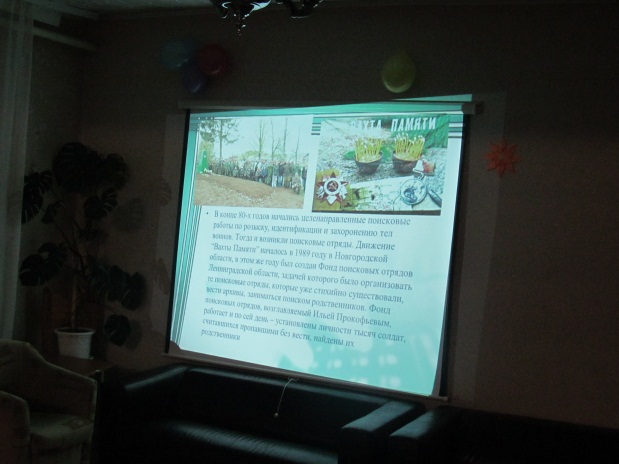 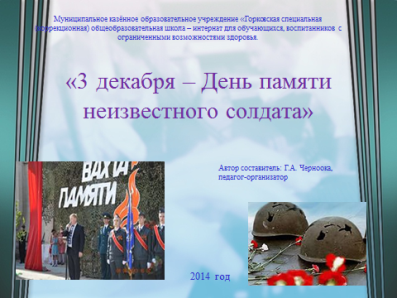 №№Наименование мероприятия, форма проведенияДата проведенияДата проведенияПредполагаемоеколичествоучастниковПредполагаемоеколичествоучастниковПредполагаемоеколичествоучастниковФИО, должность ответственногоза проведение мероприятия, телефонВ каких СМИ предполагается освещениеВ каких СМИ предполагается освещениеВ каких соцсетях предполагается освещение       День неизвестного солдата       День неизвестного солдата       День неизвестного солдата       День неизвестного солдата       День неизвестного солдата       День неизвестного солдата       День неизвестного солдата       День неизвестного солдата       День неизвестного солдата       День неизвестного солдата       День неизвестного солдата       День неизвестного солдата1.Презентация   «Павшие без вести солдаты»6 - 9Презентация   «Павшие без вести солдаты»6 - 9Презентация   «Павшие без вести солдаты»6 - 93 декабря3 декабря20Г.А. Черноокая, педагог – организаторГ.А. Черноокая, педагог – организаторГ.А. Черноокая, педагог – организатор-На сайте школы2.Оформление стенда «День неизвестного солдата» Оформление стенда «День неизвестного солдата» Оформление стенда «День неизвестного солдата» 3  декабря3  декабря - Г.С. Ушакова библиотекарь Г.С. Ушакова библиотекарь Г.С. Ушакова библиотекарьНа сайте школы3.Книжные выставки посвященные «Дню неизвестного солдата»Книжные выставки посвященные «Дню неизвестного солдата»Книжные выставки посвященные «Дню неизвестного солдата»3  декабря3  декабря- Г.С. Ушакова библиотекарь Г.С. Ушакова библиотекарь Г.С. Ушакова библиотекарьНа сайте школы4.Классные и воспитательские часы и беседы посвященные «Дню неизвестного солдата»             2 - 9 классыКлассные и воспитательские часы и беседы посвященные «Дню неизвестного солдата»             2 - 9 классыКлассные и воспитательские часы и беседы посвященные «Дню неизвестного солдата»             2 - 9 классы     3 декабря     3 декабря48Классные руководители и воспитателиКлассные руководители и воспитателиКлассные руководители и воспитателиНа сайте школы5.Участие в митинге в поселковом  «Дню неизвестного солдата»Участие в митинге в поселковом  «Дню неизвестного солдата»Участие в митинге в поселковом  «Дню неизвестного солдата»     3 декабря     3 декабря17Г.А. Черноокая, педагог – организаторГ.А. Черноокая, педагог – организаторГ.А. Черноокая, педагог – организатор-На сайте школы